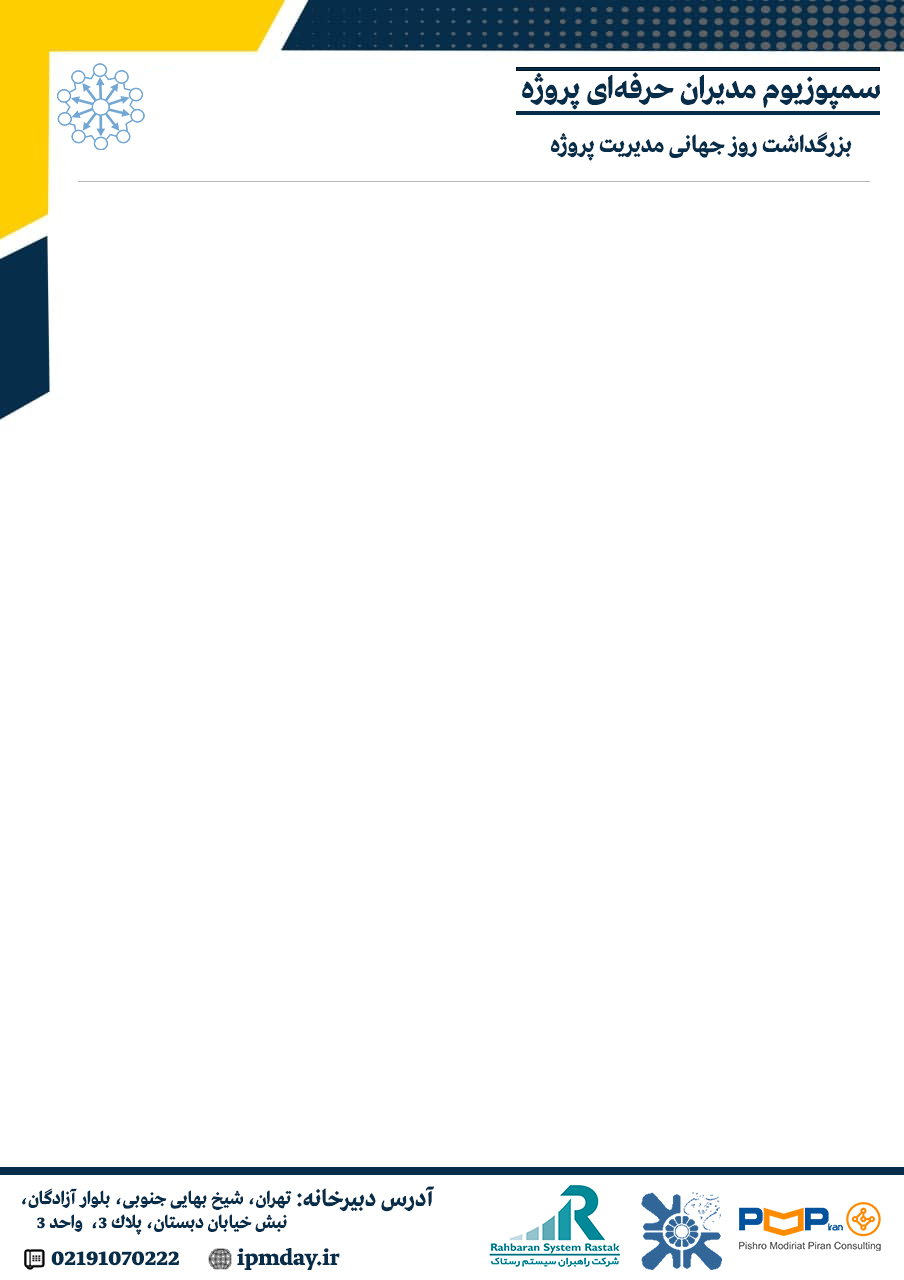 ثبت‌نام ویژهاگر مدیر یا مالک کسب‌وکاری هستید، می‌توانید یکی از چالش‌ها و یا موقعیت‌های خاصی که در طول پروژه‌ای تجربه کرده‌اید را از طریق این نوع ثبت‌نام ارائه دهید. بدیهی است در خلال این ارائه می‌توانید کسب‌وکار خود را نیز معرفی نمایید و فرصت دیده شدن توسط اسپانسرها و سرمایه‌گذاران را به دست خواهید آورد.البته لازم به ذکر است این نوع ثبت‌نام در ابتدای امر ملزم تایید موضوع و ارائه‌ی شماست. تنها 40 نفر از بین ثبت‌نام کنندگان پذیرفته خواهند شد که طرح و کسب‌وکار تمام این افراد از طریق سایت و شبکه‌های اجتماعی به علاقمندان ارائه خواهد شد. از بین این 40 شرکت‌کننده برگزیده شده نیز 3 نفر بر اساس آرای کمیته علمی سمپوزیوم و آرای مردمی، فرصت ارائه در سمپوزیوم را خواهند داشت.در ضمن تمامی امکانات ثبت‌نام عادی نظیر PDU و گواهی‌نامه شرکت در سمپوزیوم، در اختیار افراد ثبت‌نامی ویژه نیز قرار خواهد گرفت.هزینه ثبت‌نام ویژه 000,900,9 ریال است. جهت ثبت‌نام در طرح ویژه و برای ارائه موضوع خود، لازم است موردی را که تجربه نموده‌اید در قالب طرح STAR برای ما ارسال نمایید. در صورتی که موضوع شما توسط کمیته علمی سمپوزیوم تایید شود، همکاران ما برای ادامه فرایند ثبت‌نام با شما تماس خواهند گرفت.اطلاعات بیشتردرمورد مدل STARکلمۀ STAR مخفف و سرنامِ چهار کلمه است:Situation  (موقعیت): موقعیت یا چالش خود را به طور کامل بازسازی کنید و شرح دهید.  Task (شرح وظیفه): توضیح دهید در موقعیت مذکور، وظیفه شما چه بوده است.Action  (اقدامات): اقداماتی که در جهت حل کردن چالش و رفع موانع انجام دادید را به طور کامل شرح دهیدResult (نتیجه): نتایج حاصل از اقدامات خود را به طور کامل شرح دهید. لطفا موضوع ارائه خود را طبق الگوی فوق در یک فایل ورد آماده نموده و ارسال نمایید.   آخرين مهلت ارسال فایل چالش تجربه برای هشتمین سمپوزیوم، 25 مهر مي‌باشد.اعلام نتایج و انتخاب تجارب قابل ارائه در سمپوزیوم توسط کمیته علمی 30 مهر خواهد بود.خواهشمند است برای کسب اطلاعات بیشتر و ثبت‌نام به وب سایت www.ipmday.ir  و یا هرگونه سوال در خصوص شرایط ثبت‌نام ویژه این رویداد با شماره تماس 91070222-021 و یا با شماره همراه 09397071684 در ارتباط باشید.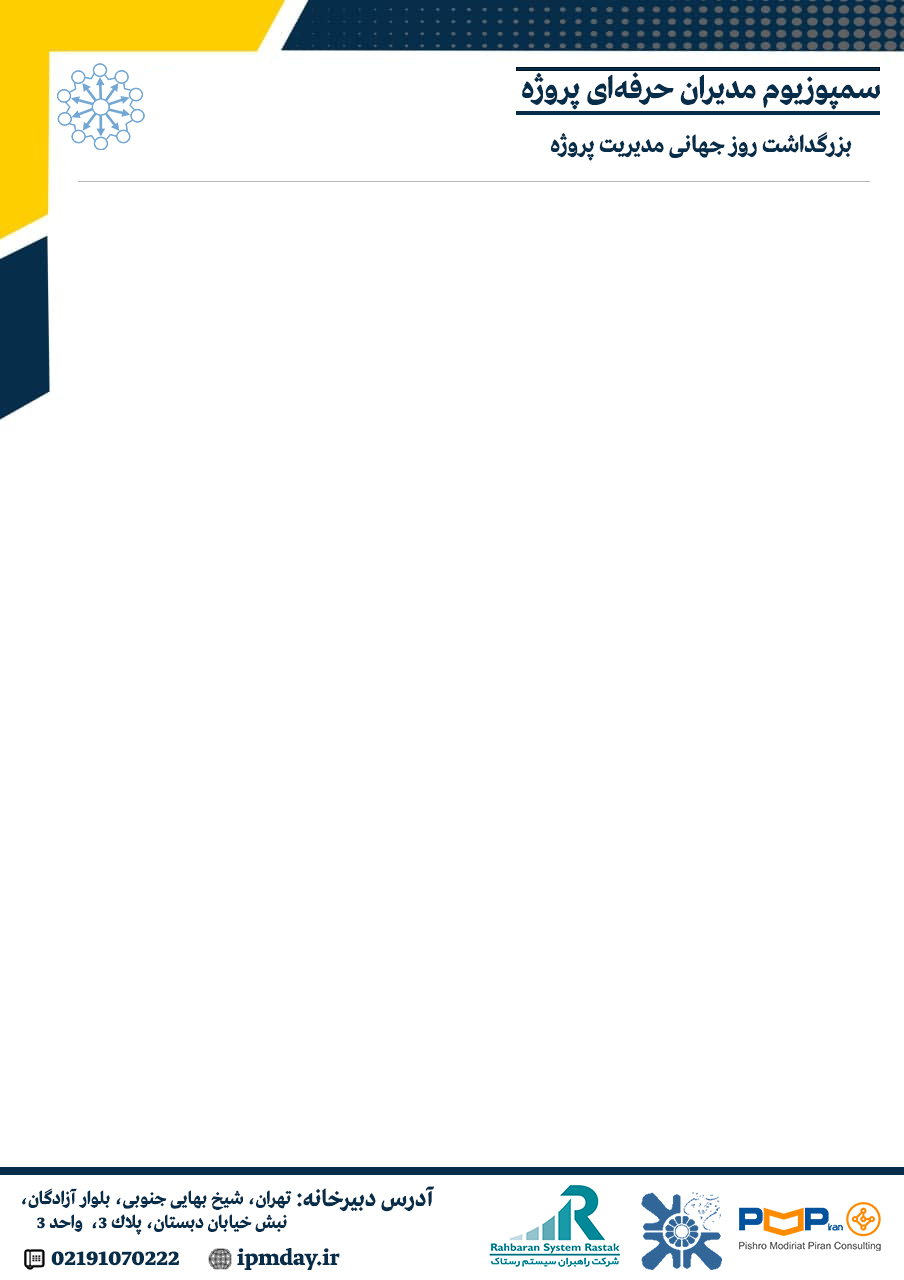 لطفا فرم ذیل را تکمیل کنیدتاریخ:امضاءفرم ثبت‌نام ویژه هشتمین سمپوزیوم مدیران حرفه‌ای پروژهفرم ثبت‌نام ویژه هشتمین سمپوزیوم مدیران حرفه‌ای پروژهفرم ثبت‌نام ویژه هشتمین سمپوزیوم مدیران حرفه‌ای پروژهنام:نام خانوادگی:جنسیت: مرد         زنکد ملی:شماره همراه:ایمیل:مقطع تحصیلی:رشته تحصیلی:مدرک حرفه‌ای:نحوه آشنایی با سمپوزیوم:معرفی دوستان   وبسایت   اینستاگرام   لینکدین   تلگرام   ایمیل   پیامک   آشنایی با پرسنل   سایر   در صورت انتخاب گزینه سایر، لطفا نحوه آشنایی را ذکر کنید......................................نحوه آشنایی با سمپوزیوم:معرفی دوستان   وبسایت   اینستاگرام   لینکدین   تلگرام   ایمیل   پیامک   آشنایی با پرسنل   سایر   در صورت انتخاب گزینه سایر، لطفا نحوه آشنایی را ذکر کنید......................................نحوه آشنایی با سمپوزیوم:معرفی دوستان   وبسایت   اینستاگرام   لینکدین   تلگرام   ایمیل   پیامک   آشنایی با پرسنل   سایر   در صورت انتخاب گزینه سایر، لطفا نحوه آشنایی را ذکر کنید......................................در کدام صنعت فعالیت می‌کنید؟ ITو  ICT   نفت و گاز و انرژی   عمران و ساختمان   بانک‌ها   شتابنده‌ها   آموزش و آموزش عالی   الکترونیک   سایر  در کدام صنعت فعالیت می‌کنید؟ ITو  ICT   نفت و گاز و انرژی   عمران و ساختمان   بانک‌ها   شتابنده‌ها   آموزش و آموزش عالی   الکترونیک   سایر  در کدام صنعت فعالیت می‌کنید؟ ITو  ICT   نفت و گاز و انرژی   عمران و ساختمان   بانک‌ها   شتابنده‌ها   آموزش و آموزش عالی   الکترونیک   سایر  تا کنون درکدام سمپوزیوم مدیران حرفه‌ای پروژه شرکت کرده‌اید؟اولین سمپوزیوم    دومین سمپوزیوم    سومین سمپوزیوم    چهارمین سمپوزیوم    پنجمین سمپوزیوم ششمین سمپوزیوم    هفتمین سمپوزیوم   اولین سمپوزیوم را تجربه می‌کنم تا کنون درکدام سمپوزیوم مدیران حرفه‌ای پروژه شرکت کرده‌اید؟اولین سمپوزیوم    دومین سمپوزیوم    سومین سمپوزیوم    چهارمین سمپوزیوم    پنجمین سمپوزیوم ششمین سمپوزیوم    هفتمین سمپوزیوم   اولین سمپوزیوم را تجربه می‌کنم تا کنون درکدام سمپوزیوم مدیران حرفه‌ای پروژه شرکت کرده‌اید؟اولین سمپوزیوم    دومین سمپوزیوم    سومین سمپوزیوم    چهارمین سمپوزیوم    پنجمین سمپوزیوم ششمین سمپوزیوم    هفتمین سمپوزیوم   اولین سمپوزیوم را تجربه می‌کنم هدف شما از شرکت در سمپوزیوم مدیران حرفه‌ای پروژه چیست؟شبکه‌‌سازی    استفاده از تجربیات    آشنایی با فعلان دیگر حوزه    سایر هدف شما از شرکت در سمپوزیوم مدیران حرفه‌ای پروژه چیست؟شبکه‌‌سازی    استفاده از تجربیات    آشنایی با فعلان دیگر حوزه    سایر هدف شما از شرکت در سمپوزیوم مدیران حرفه‌ای پروژه چیست؟شبکه‌‌سازی    استفاده از تجربیات    آشنایی با فعلان دیگر حوزه    سایر آیا تمایل دارید اطلاعات شما با گروه خاصی به اشتراک گذاشته شود؟  بله   خیر تمایل دارید با کدام گروه به اشتراک گذاشته شود؟صنایع نفت‌ وگاز   صنایع پتروشیمی   ITو ICT  مشاوران مدیریت پروژه  شرکت‌های عمران و معماری آیا تمایل دارید اطلاعات شما با گروه خاصی به اشتراک گذاشته شود؟  بله   خیر تمایل دارید با کدام گروه به اشتراک گذاشته شود؟صنایع نفت‌ وگاز   صنایع پتروشیمی   ITو ICT  مشاوران مدیریت پروژه  شرکت‌های عمران و معماری آیا تمایل دارید اطلاعات شما با گروه خاصی به اشتراک گذاشته شود؟  بله   خیر تمایل دارید با کدام گروه به اشتراک گذاشته شود؟صنایع نفت‌ وگاز   صنایع پتروشیمی   ITو ICT  مشاوران مدیریت پروژه  شرکت‌های عمران و معماری 